Тарифы размещение в Гостинице ООО «Газпром ВНИИГАЗ»Проживание, завтрак, обед или ужин на выбор	1. Тарифы указаны в рублях за сутки, включая завтрак, обед или ужин  и НДС – 20%.2. В Гостинице установлена посуточная оплата проживания. Оплата за проживание взимается  в соответствии с единым расчетным часом - 12:00 текущих суток по московскому времени. Размещение в Гостинице производится с 14:00.3. При размещении гостя в номере до расчетного часа (с 00:00 до 12:00) плата за проживание взимается в следующем порядке:3.1. При заезде гостя с 00:00 до 08:00 при наличии свободных номеров взимается плата в размере 50% стоимости номера за сутки.3.2. При заезде гостя с 08:00 до 14:00 при наличии свободных номеров плата не взимается.3.3. При гарантированном бронировании (подтвержденном) с 00:00 до 14:00 плата взимается за дополнительные сутки.4. В случае задержки выезда гостя после 12:00 плата за проживание взимается в следующем порядке:4.1. При выезде гостя до 18:00 взимается плата в размере 50% от стоимости номера за сутки.4.2. При выезде гостя после 18:00 взимается плата в размере 100% от стоимости номера за сутки.4.3. При проживании в номере менее суток (24 часа) плата взимается за сутки независимо от времени выезда.4.4. Все номера гостиницы не курящие.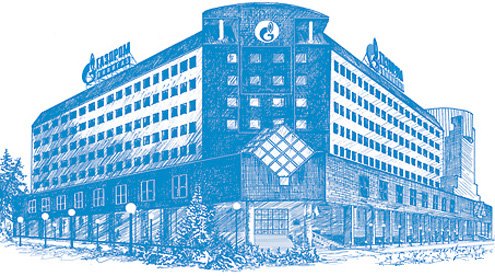 Гостиница «Газпром ВНИИГАЗ»«Gazprom VNIIGAZ» Hotel142717, Московская область, сельское поселение Развилковское, поселок Развилка, проезд Проектируемый №5537 вл. 15 стр.1Тел: +7 (498) 657 45 10 Тел: +7 (498) 657 45 95E – mail: hotel@vniigaz.gazprom.ru, www.vniigaz.gazprom.ruБРОНИРОВАНИЕ НОМЕРАПожалуйста, укажите желаемый номер для размещенияПожалуйста, укажите желаемый номер для размещенияПожалуйста, укажите желаемый номер для размещенияПожалуйста, укажите желаемый номер для размещенияДата заезда:Дата выезда:1-номест.2-хмест.«Бизнес»6 500 руб.8 100 руб.«Полулюкс»7 650 руб.9 250 руб.«Люкс»9 250 руб.10 850 руб.КОНТАКТНЫЕ ДАННЫЕКОНТАКТНЫЕ ДАННЫЕФамилия Имя Отчество: Гражданство:Место работы, должность: (является ли Ваша организация аффилированной по отношению к ПАО «Газпром», либо предприятием его системы, в какой степени: ДА ___НЕТ ___        Цель приезда: _ ______________________________________________________(участие в конференции, совещании, совместная работа по договорам и т.д.)Контактный телефон: E-mail: ПРЕДПОЛАГАЕМАЯ ФОРМА ОПЛАТЫПРЕДПОЛАГАЕМАЯ ФОРМА ОПЛАТЫПРЕДПОЛАГАЕМАЯ ФОРМА ОПЛАТЫНаличные: Кредитная карта: Кредитная карта: ВНИМАНИЕ!1. При необходимости оформления закрывающих документов (акт и счет-фактура) в обязательном!!!!! порядке иметь с собой Доверенность на получение закрывающих документов. В случае отсутствия Доверенности ЗАКРЫВАЮЩИЕ ДОКУМЕНТЫ НЕ ПРЕДОСТАВЛЯЮТСЯ.2. В случае необходимости заключения Договора на проживание в обязательном порядке уведомлять об этом Гостиницу                                         ООО «Газпром ВНИИГАЗ» перед бронированием. Задним числом Договоры не оформляются.ВНИМАНИЕ!1. При необходимости оформления закрывающих документов (акт и счет-фактура) в обязательном!!!!! порядке иметь с собой Доверенность на получение закрывающих документов. В случае отсутствия Доверенности ЗАКРЫВАЮЩИЕ ДОКУМЕНТЫ НЕ ПРЕДОСТАВЛЯЮТСЯ.2. В случае необходимости заключения Договора на проживание в обязательном порядке уведомлять об этом Гостиницу                                         ООО «Газпром ВНИИГАЗ» перед бронированием. Задним числом Договоры не оформляются.Пожелания (дополнительная информация):Пожелания (дополнительная информация):